Внутригородское муниципальное образование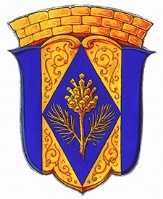 	Санкт-Петербурга поселок Комарово		МУНИЦИПАЛЬНЫЙ СОВЕТ ПЯТОГО СОЗЫВА	РЕШЕНИЕ22 февраля   2017 г.                                                                               № 2-2О  внесении изменений в Решение от 21.12.2016 г. №13-1 «Об утверждении местного бюджета муниципального образования поселок Комарово на 2017 год»В целях эффективного использования средств местного бюджета внутригородского муниципального образования Санкт-Петербурга поселок Комарово, в соответствии с Законом Санкт-Петербурга «Об организации местного самоуправления в Санкт-Петербурге» от 23.09.2009г. № 420-79, Уставом муниципального образования поселок Комарово, Положением «О бюджетном процессе в муниципальном образовании поселок Комарово», утвержденным Решением муниципального совета от 30.03.2016 г. за №3-1, Закону Санкт-Петербурга «О  бюджете Санкт-Петербурга на 2017 год и на плановый период 2018-2019 годов» от 13.12.2016г. №699-113, касающихся муниципальной составляющей в бюджете Санкт-Петербурга, Муниципальный Совет внутригородского муниципального образования Санкт-Петербурга поселок КомаровоРЕШИЛ:Внести следующие изменения:1.Утвердить приложение№1 к п.2 решения муниципального совета от 21.12.2016 г. №13-1 «Об утверждении местного бюджета муниципального образования поселок Комарово на 2017 год»  в новой редакции (приложение №1 к настоящему решению)2.Утвердить приложение№2 к п.3 решения муниципального совета от 21.12.2016 г. №13-1 «Об утверждении местного бюджета муниципального образования поселок Комарово на 2017 год»  в новой редакции (приложение №2 к настоящему решению)3.Утвердить приложение № 6 к п.4 решения муниципального совета от 21.12.2016 г. №13-1 «Об утверждении местного бюджета муниципального образования поселок Комарово на 2017 год» в новой редакции (приложение №3 к настоящему решению)4.Утвердить приложение № 5 к п.17 решения муниципального совета от 21.12.2016 г. №13-1 «Об утверждении местного бюджета муниципального образования поселок Комарово на 2017 год» в новой редакции (приложение №4 к настоящему решению)5. Решение вступает в силу со дня принятия и подлежит официальному  опубликованию  в газете «Вести Келломяки-Комарово».6. Контроль за  исполнением решения оставляю за собой.Глава муниципального образования			                       	   А.С.ЖуравскаяПриложение №4  к Решению МС  пос. Комарово от  22.02 2017 г. №2-2      ПЕРЕЧЕНЬ ВИДОВ (ПОДВИДОВ) ДОХОДОВ БЮДЖЕТА  МУНИЦИПАЛЬНОГО ОБРАЗОВАНИЯ ПОСЕЛОК КОМАРОВО                                      Приложение №1 к Решению МС пос.Комарово от22.02.2017 г. №2-2                                      Приложение №1 к Решению МС пос.Комарово от22.02.2017 г. №2-2Доходы местного бюджета МО поселок Комарово на 2017 г.Доходы местного бюджета МО поселок Комарово на 2017 г.тыс.руб.Код                        Наименование источника  доходов    Сумма          ВСЕГО     ДОХОДОВ47178,5000 1 00 00000 00 0000 000НАЛОГОВЫЕ И НЕНАЛОГОВЫЕ ДОХОДЫ20568,2000 1 05000000 00 0000 000НАЛОГИ НА СОВОКУПНЫЙ  ДОХОД3927,3182 1 05 01 000 00 0000 110Налог,  взимаемый в связи с применением упрощенной 3426,1системы налогообложения182 1 05 01 011 01 0000 110Налог, взимаемый с налогоплательщиков, выбравших в качестве объекта налогообложения доходы2702182 1 05 01 021 01 0000 110 Налог, взимаемый с налогоплательщиков, выбравших в качестве объекта налогообложения доходы, уменьшенные на величину расходов (в том числе минимальный налог, зачисляемый в бюджеты субъектов Российской Федерации)724,1182 1 05 01 050 01 0000 110 Минимальный налог, зачисляемый в бюджеты субъектов Российской Федерации (за налоговые периоды, истекшие до 1 января 2016 года)173182  1 05 02010 02 0000 110Единый налог  на вмененный доход для отдельных 318видов деятельности182  1 05 04030 02 0000 110Налог, взимаемый в связи с применением патентной системы налогообложения10,2000 1 1100000 00 0000 000ДОХОДЫ ОТ ИСПОЛЬЗОВАНИЯ ИМУЩЕСТВА, НАХОДЯЩЕГОСЯ В ГОСУДАРСТВЕННОЙ И МУНИЦИПАЛЬНОЙ СОБСТВЕННОСТИ15802,4830 1 1105011 02 0100 120Арендная плата и поступления от продажи права на заключение договоров аренды земельных участков, за исключением земельных участков, предоставленных на инвестиционных условиях15802,4000 1 13 00000 00 0000 00ДОХОДЫ ОТ ОКАЗАНИЯ ПЛАТНЫХ УСЛУГ И КОМПЕНСАЦИИ ЗАТРАТ ГОСУДАРСТВА683,2867 1 13 02993 03 0100 130Средства, составляющие восстановительную стоимость зеленых насаждений общего пользования местного значения и подлежащие зачислению в бюджеты внутригородских муниципальных образований Санкт-Петербурга в соответствии с законодательством Санкт-Петербурга683,2000 1 16 00000 00 0000 000ШТРАФЫ,САНКЦИИ,ВОЗМЕЩЕНИЕ УЩЕРБА155,3182 1 16 06000 01 0000 140Денежные взыскания (штрафы) за нарушение норм законодательства20,9о применении  контрольно-кассовой техники при осуществлениио применении  контрольно-кассовой техники при осуществлении наличных денежных расчетов и (или) расчетов с использованием  наличных денежных расчетов и (или) расчетов с использованием платежных карт806 1 16 90030 03 0100 140Штрафы за административные правонарушения в области благоустройства, предусмотренные главой 4 Закона Санкт-Петербурга  «Об административных правонарушениях в  Санкт-Петербурге»,  за исключением статьи 37-2 указанного Закона Санкт-Петербурга84,4855 1 16 90030 03 0100 140Штрафы за административные правонарушения в области благоустройства, предусмотренные главой 4 Закона Санкт-Петербурга  «Об административных правонарушениях в  Санкт-Петербурге»,  за исключением статьи 37-2 указанного Закона Санкт-Петербурга50855 1 1690030 03 0200 140Штрафы за административные правонарушения в области предпринимательской деятельности, предусмотренные статьей 44 Закона Санкт-Петербурга "Об административных правонарушениях в Санкт-Петербурге"0885 1 16 90030 03 0400 140Денежные средства от уплаты поставщиком (подрядчиком, исполнителем) неустойки (Штрафа, пени) за неисполнение или ненадлежащее исполнение им условий гражданско-правовой сделки0000 1 17 00000 00 0000 000ПРОЧИЕ НЕНАЛОГОВЫЕ ДОХОДЫ0885 1 1705030 03 0000 180Прочие неналоговые доходы бюджетов внутригородских муниципальных образований городов федерального значения 0000 2 00 00000 00 0000 000БЕЗВОЗМЕЗДНЫЕ   ПОСТУПЛЕНИЯ 26610,3000 2 02 00000 00 0000 000Безвозмездные поступления от других бюджетов бюджетной системы Российской Федерации26610,3000 2 02 15001 00 0000 151 Дотаци ина выравнивание бюджетной обеспеченности24866,7885 2 02  15001 03 0000 151Дотации бюджетам внутригородских муниципальных образований городов федерального значения на выравнивание бюджетной обеспеченности 24866,7000 202 30000 00 0000 151Субвенции бюджетам субъектов Российской Федерации и муниципальных образований1743,6885 2 02 30024 03 0000 151Субвенции бюджетам внутригородских муниципальных образований городов федерального значения на выполнение передаваемых полномочий субъектов Российской Федерации .1743,6885 2 02  30024 03 0100 151Субвенции бюджетам внутригородских муниципальных образований  Санкт- Петербурга на выполнение отдельных государственных полномочий Санкт- Петербурга по организации и осуществлению деятельности по опеке и попечительству796,1885 2 02 30024 03 0200 151Субвенции бюджетам внутригородских муниципальных6,5 образований  Санкт- Петербурга на выполнение отдельного государственного полномочия Санкт- Петербурга по определению должностных лиц, уполномоченных составлять протоколы об административных правонарушениях, и составлению протоколов об административных правонарушенияхгосударственного полномочия Санкт- Петербурга по определению должностных лиц, уполномоченных составлять протоколы об административных правонарушениях, и составлению протоколов об административных правонарушениях885 2 02  30024 03 0300 151Субвенции бюджетам внутригородских муниципальных образований  Санкт- Петербурга на выполнение отдельных государственных полномочий Санкт- Петербурга по организации и осуществлению деятельности уборки и санитарной очистки территорий941000 2 07 00000 00 0000 000ПРОЧИЕ БЕЗВОЗМЕЗДНЫЕ ПОСТУПЛЕНИЯ0885 2 0703020 03 0000 180Прочие безвозмездные поступления в бюджеты внутригородских муниципальных образований городов федерального значения 0Приложение №2 к Решению МС пос.Комарово от 22.02.2017 №2-2Приложение №2 к Решению МС пос.Комарово от 22.02.2017 №2-2Приложение №2 к Решению МС пос.Комарово от 22.02.2017 №2-2Приложение №2 к Решению МС пос.Комарово от 22.02.2017 №2-2ВЕДОМСТВЕННАЯ СТРУКТУРА РАСХОДОВ БЮДЖЕТАВЕДОМСТВЕННАЯ СТРУКТУРА РАСХОДОВ БЮДЖЕТАВЕДОМСТВЕННАЯ СТРУКТУРА РАСХОДОВ БЮДЖЕТАВЕДОМСТВЕННАЯ СТРУКТУРА РАСХОДОВ БЮДЖЕТАВЕДОМСТВЕННАЯ СТРУКТУРА РАСХОДОВ БЮДЖЕТАВЕДОМСТВЕННАЯ СТРУКТУРА РАСХОДОВ БЮДЖЕТА                                МУНИЦИПАЛЬНОГО ОБРАЗОВАНИЯ поселок  КОМАРОВО  на 2017 г                                                                                      МУНИЦИПАЛЬНОГО ОБРАЗОВАНИЯ поселок  КОМАРОВО  на 2017 г                                                                                      МУНИЦИПАЛЬНОГО ОБРАЗОВАНИЯ поселок  КОМАРОВО  на 2017 г                                                                                      МУНИЦИПАЛЬНОГО ОБРАЗОВАНИЯ поселок  КОМАРОВО  на 2017 г                                                                                      МУНИЦИПАЛЬНОГО ОБРАЗОВАНИЯ поселок  КОМАРОВО  на 2017 г                                                                                      МУНИЦИПАЛЬНОГО ОБРАЗОВАНИЯ поселок  КОМАРОВО  на 2017 г                                                      Наименование статейГРБСКод раздела  подразКод целевой статьиКод вида расходСуммаНаименование статейГРБСКод раздела  подразКод целевой статьиКод вида расходСуммаНаименование статейГРБСКод раздела  подразКод целевой статьиКод вида расходСумма13456РАСХОДЫ БЮДЖЕТА - ВСЕГО49178,5Общегосударственные вопросы010011643,9Муниципальный Совет муниципального образования поселок Комарово9352945,0Функционирование высшего   должностного лица субъекта Российской Федерации и муниципального образования93501021170,3Глава  муниципального образования 0102002 00 00 0101170,3Расходы на выплату персоналу в целях обеспечения выполнения функций государственными (муниципальными) органами,казенными учреждениями, органами управления государственными внебюджетными фондами0102002 00 00 0101001170,3Расходы на выплату персоналу государственных(муниципальных) органов0102002 00 00 0101201170,3Функционирование законодательных(представительных) органов государственной власти и представительных органов муниципального образования01031774,7Аппарат представительного органа муниципального образования0103002 00 00 0211649,9Расходы на выплату персоналу в целях обеспечения выполнения функций государственными (муниципальными) органами,казенными учреждениями, органами управления государственными внебюджетными фондами0103002 00 00 021100589,1Расходы на выплату персоналу государственных(муниципальных) органов0103002 00 00 021120589,1Закупка товаров,работ и услуг для государственных (муниципальных) нужд0103002 00 00 0212001036,8Иные закупки товаров,работ и услуг для обеспечения государственных (муниципальных) нужд0103002 00 00 0212401036,8Иные бюджетные ассигнования0103002 00 00 02180024Уплата налогов, сборов и иных платежей0103002 00 00 02185024Компенсация расходов в связи с осуществлением депутатской деятельности9350103002 00 00 022124,8Расходы на выплату персоналу в целях обеспечения выполнения функций государственными (муниципальными) органами,казенными учреждениями, органами управления государственными внебюджетными фондами0103002 00 00 022100124,8Расходы на выплату персоналу государственных(муниципальных) органов0103002 00 00 022120124,8Местная администрация муниципального образования поселок Комарово88546233,5Функционирование Правительства Российской Федерации, высших  исполнительных органов государственной власти субъектов РоссийскойФедерации, местных администраций88501046725,4Содержание и обеспечение деятельности местной администрации по решению вопросов местного значения0104002 00 00 0314752,5Расходы на выплату персоналу в целях обеспечения выполнения функций государственными (муниципальными) органами,казенными учреждениями, органами управления государственными внебюджетными фондами0104002 00 00 0311004025Расходы на выплату персоналу государственных(муниципальных) органов0104002 00 00 0311204025Закупка товаров,работ и услуг для государственных (муниципальных) нужд0104002 00 00 031200659,3Иные закупки товаров,работ и услуг для обеспечения государственных (муниципальных) нужд0104002 00 00 031240659,3Иные бюджетные ассигнования0104002 00 00 03180068,2Уплата налогов, сборов и иных платежей0104002 00 00 03185068,2Расходы на исполнение государственного полномочия Санкт-Петербурга по составлению протоколов об административных правонарушениях за счет средств субвенций из бюджета Санкт-Петербурга885010409200G01006,5Закупка товаров,работ и услуг для государственных (муниципальных) нужд010409200G01002006,5Иные закупки товаров,работ и услуг для обеспечения государственных (муниципальных) нужд010409200G01002406,5Глава местной администрации (исполнительно-распорядительного органа муниципального образования)0104002 00 00 0321170,3Расходы на выплату персоналу в целях обеспечения выполнения функций государственными (муниципальными) органами,казенными учреждениями, органами управления государственными внебюджетными фондами0104002 00 00 0321001170,3Расходы на выплату персоналу государственных(муниципальных) органов0104002 00 00 0321201170,3Охрана семьи и детства8850104796,1Расходы на исполнение государственного полномочия Санкт-Петербурга по организации и осуществлению деятельности по опеке и попечительству за счет средств субвенций из бюджета Санкт-Петербурга010400200G0850796,1Расходы на выплату персоналу в целях обеспечения выполнения функций государственными (муниципальными) органами,казенными учреждениями, органами управления государственными внебюджетными фондами010400200G0850100736,3Расходы на выплату персоналу государственных(муниципальных) органов010400200G0850120736,3Закупка товаров,работ и услуг для государственных (муниципальных) нужд010400200G085020059,8Иные закупки товаров,работ и услуг для обеспечения государственных (муниципальных) нужд010400200G085024059,8Резервные фонды8850111270Резервный фонд местной администрации0111070 00 00 061270Иные бюджетные ассигнования0111070 00 00 061800270Резервные средства0111070 00 00 061870270Другие общегосударственные вопросы88501131703,5Уплата членских взносов на осуществление деятельности Совета муниципальных образований Санкт-Петербурга0113092 00 0044160Иные бюджетные ассигнования0113092 00 0044180060Уплата налогов, сборов и иных платежей0113092 00 0044185060Эксплуатация зданий0113092 00 002911643,5Закупка товаров,работ и услуг для государственных (муниципальных) нужд0113092 00 002912001643,5Иные закупки товаров,работ и услуг для обеспечения государственных (муниципальных) нужд0113092 00 002912401643,5Формирование архивных фондов МСУ0113092 00 002920Иные закупки товаров,работ и услуг для обеспечения государственных (муниципальных) нужд0113092 00 002922400Национальная безопасность и правоохранительная деятельность8850300313,0Защита населения и территорий от чрезвычайных ситуаций природного и техногенного характера,гражданская оборона030947,5Проведение подготовки и обучения неработающего населения способам защиты и действиям в чрезвычайных ситуациях, а также способам защиты от опасностей,возникающих при военных действий или вследствии этих действий0309219 00 0009147,5Закупка товаров,работ и услуг для государственных (муниципальных) нужд0309219 00 0009120047,5Иные закупки товаров,работ и услуг для обеспечения государственных (муниципальных) нужд0309219 00 0009124047,5Другие вопросы в области национальной безопасности и правоохранительной деятельности8850314265,5Обеспечение правопорядка на территории МО0314795 00 00511137,5Закупка товаров,работ и услуг для государственных (муниципальных) нужд0314795 00 00511200137,5Иные закупки товаров,работ и услуг для обеспечения государственных (муниципальных) нужд0314795 00 00511240137,5Мероприятия по профилактике терроризма и экстремизма на территории МО0314795 00 0052158Закупка товаров,работ и услуг для государственных (муниципальных) нужд0314795 00 0052120058Иные закупки товаров,работ и услуг для обеспечения государственных (муниципальных) нужд0314795 00 0052124058Противодействие злоупотреблению наркотическими средствами на территории МО0314795 00 005317,5Закупка товаров,работ и услуг для государственных (муниципальных) нужд0314795 00 005312007,5Иные закупки товаров,работ и услуг для обеспечения государственных (муниципальных) нужд0314795 00 005312407,5Мероприятия по участию в профилактике дорожно-транспортного травматизма на территории МО0314795 00 0049162,5Закупка товаров,работ и услуг для государственных (муниципальных) нужд0314795 00 0049120062,5Иные закупки товаров,работ и услуг для обеспечения государственных (муниципальных) нужд0314795 00 0049124062,5Национальная экономика885040013840,7Общеэкономические вопросы885040131,5Расходы на выполнение мероприятий по временному трудоустройству граждан в возрасте с 14 до 18 лет в свободное от учебы время0401510 00 0100131,5Иные бюджетные ассигнования0401510 00 0100180031,5 Субсидии юридическим лицам (кроме некоммерческих организаций), индивидуальным предпринимателям, физическим лицам0401510 00 0100181031,5Программа содействия развитию малого бизнеса0401795 00 005510Закупка товаров,работ и услуг для государственных (муниципальных) нужд0401795 00 005512000Иные закупки товаров,работ и услуг для обеспечения государственных (муниципальных) нужд0401795 00 005512400Дорожное  хозяйство885040913705,3Текущий ремонт и содержание дорог, расположенных в пределах границ муниципальных образований ( в  соответствии с перечнем, утвержденным Правительством  Санкт-Петербурга)0409315 00 0011113705,3Закупка товаров,работ и услуг для государственных (муниципальных) нужд0409315 00 0011120013705,3Иные закупки товаров,работ и услуг для обеспечения государственных (муниципальных) нужд0409315 00 0011124013705,3Информатика и связь0410103,9Информационные технологии исвязь8850410330 00 00561103,9Закупка товаров,работ и услуг для государственных (муниципальных) нужд0410330 00 00561200103,9Иные закупки товаров,работ и услуг для обеспечения государственных (муниципальных) нужд0410330 00 00561240103,9Жилищно-коммунальное хозяйство885050017807,4Благоустройство885050317807,4Текущий ремонт придомовых территорий и территорий дворов, включая проезды и въезды, пешеходные дорожки0503600 00 001310Закупка товаров,работ и услуг для государственных (муниципальных) нужд0503600 00 001312000Иные закупки товаров,работ и услуг для обеспечения государственных (муниципальных) нужд0503600 00 001312400Установка, содержание и ремонт ограждений газонов0503600 00 00132212,3Закупка товаров,работ и услуг для государственных (муниципальных) нужд0503600 00 00132200212,3Иные закупки товаров,работ и услуг для обеспечения государственных (муниципальных) нужд0503600 00 00132240212,3Установка и содержание малых архитектурных форм, уличной мебели и хозяйственно-бытового оборудования0503600 00 00133628,5Закупка товаров,работ и услуг для государственных (муниципальных) нужд0503600 00 00133200628,5Иные закупки товаров,работ и услуг для обеспечения государственных (муниципальных) нужд0503600 00 00133240628,5Ликвидация несанкционированых свалок бытовых отходов и мусора0503600 00 00141150Закупка товаров,работ и услуг для государственных (муниципальных) нужд0503600 00 00141200150Иные закупки товаров,работ и услуг для обеспечения государственных (муниципальных) нужд0503600 00 00141240150Уборка территорий, водных акваторий, тупиков и проездов 0503600 00 00142790Закупка товаров,работ и услуг для государственных (муниципальных) нужд0503600 00 00142200790Иные закупки товаров,работ и услуг для обеспечения государственных (муниципальных) нужд0503600 00 00142240790Обустройство и содержание   спортивных площадок0503600 00 001511660,9Закупка товаров,работ и услуг для государственных (муниципальных) нужд0503600 00 001512001660,9Иные закупки товаров,работ и услуг для обеспечения государственных (муниципальных) нужд0503600 00 001512401660,9Создание зон отдыха, обустройство и содержание детских площадок0503600 00 001529050,5Закупка товаров,работ и услуг для государственных (муниципальных) нужд0503600 00 001522009050,5Иные закупки товаров,работ и услуг для обеспечения государственных (муниципальных) нужд0503600 00 001522409050,5Озеленение придомовых территорий и территорий дворов05 03600 00 001613214,2Закупка товаров,работ и услуг для государственных (муниципальных) нуждО503600 00 001612003214,2Иные закупки товаров,работ и услуг для обеспечения государственных (муниципальных) нуждО503600 00 001612403214,2Проведение санитарных рубок (в т.ч. Удаление аварийных больных деревьев кустарников реконструкция зеленых насаждений)0503600 00 00162740Закупка товаров,работ и услуг для государственных (муниципальных) нужд0503600 00 00162200740Иные закупки товаров,работ и услуг для обеспечения государственных (муниципальных) нужд0503600 00 00162240740Выполнение  оформления к праздничным мероприятиям на территории муниципального образования0503600 00 00171420Закупка товаров,работ и услуг для государственных (муниципальных) нужд0503600 00 00171200420Иные закупки товаров,работ и услуг для обеспечения государственных (муниципальных) нужд0503600 00 00171240420Расходы на исполнение государственного полномочия Санкт-Петербурга по организации и осуществлению уборки  и санитарной очистки территорий 
 за счет средств субвенций из бюджета Санкт-Петербурга050360000G3160941Закупка товаров,работ и услуг для государственных (муниципальных) нуждО50360000G3160200941Иные закупки товаров,работ и услуг для обеспечения государственных (муниципальных) нуждО50360000G3160240941Образование8850700130Профессиональная подготовка, переподготовка и повышение квалификации8850705130Расходы на подготовку, переподготовку и повышение квалификации выборных должностных лиц местного самоуправления,депутатов представительного органа местного самоуправления, а также муниципальных служащих и работников муниципальных учреждений0705428 00 00180130Закупка товаров,работ и услуг для государственных (муниципальных) нужд0705428 00 00180200130Иные закупки товаров,работ и услуг для обеспечения государственных (муниципальных) нужд0705428 00 00180240130Молодежная политика и оздоровление детей88507070Проведение мероприятий по военно-патриотическому воспитанию молодежи на территории МО0707431 00 001900Закупка товаров,работ и услуг для государственных (муниципальных) нужд0707431 00 001902000Иные закупки товаров,работ и услуг для обеспечения государственных (муниципальных) нужд0707431 00 001902400Культура , кинематография88508003410,4Культура885О8013410,4Организация местных и участие в организации и проведении городских праздничных  и иных зрелищных мероприятийО801450 00 002012290,4Закупка товаров,работ и услуг для государственных (муниципальных) нужд0801450 00 002012002290,4Иные закупки товаров,работ и услуг для обеспечения государственных (муниципальных) нужд0801450 00 002012402290,4Организация и проведение  мероприятий по сохранению и развитию местных традиций и обрядовО801450 00 00211170Закупка товаров,работ и услуг для государственных (муниципальных) нужд0801450 00 00211200170Иные закупки товаров,работ и услуг для обеспечения государственных (муниципальных) нужд0801450 00 00211240170Организация и проведение досуговых мероприятий для жителей, проживающих на территории МОО801450 00 00221950Закупка товаров,работ и услуг для государственных (муниципальных) нужд0801450 00 00221200950Иные закупки товаров,работ и услуг для обеспечения государственных (муниципальных) нужд0801450 00 00221240950Социальная политика8851000496,1Социальное обеспечение населения8851003496,1Расходы на предоставление доплат к пенсии лицам, замещавшим муниципальные должности и должности муниципальной службы1003505 00 00231496,1Социальное обеспечение и иные выплаты населению1003505 00 00231300496,1Публичные нормативные социальные выплаты гражданам1003505 00 00231310496,1Физическая культура и спорт88511001240Массовый спорт88511021240Создание условий для реализации на территории муниципального образования для развития массовой физической культуры и спорта1102487 00 002311240Закупка товаров,работ и услуг для государственных (муниципальных) нужд1102487 00 002312001240Иные закупки товаров,работ и услуг для обеспечения государственных (муниципальных) нужд1102487 00 002312401240Средства массовой информации8851200297Периодическая печать и издательства8851202297Периодические издания,учрежденные исполнительными органами местного самоуправления1202457 00 00251297Закупка товаров,работ и услуг для государственных (муниципальных) нужд1202457 00 00251200297Иные закупки товаров,работ и услуг для обеспечения государственных (муниципальных) нужд1202457 00 00251240297Приложение №3  к Решению МС пос.Комарово от 22.02.2017 №2-2Приложение №3  к Решению МС пос.Комарово от 22.02.2017 №2-2Приложение №3  к Решению МС пос.Комарово от 22.02.2017 №2-2Приложение №3  к Решению МС пос.Комарово от 22.02.2017 №2-2РАСПРЕДЕЛЕНИЕ БЮДЖЕТНЫХ АССИГНОВАНИЙРАСПРЕДЕЛЕНИЕ БЮДЖЕТНЫХ АССИГНОВАНИЙРАСПРЕДЕЛЕНИЕ БЮДЖЕТНЫХ АССИГНОВАНИЙРАСПРЕДЕЛЕНИЕ БЮДЖЕТНЫХ АССИГНОВАНИЙРАСПРЕДЕЛЕНИЕ БЮДЖЕТНЫХ АССИГНОВАНИЙ                                МУНИЦИПАЛЬНОГО ОБРАЗОВАНИЯ поселок  КОМАРОВО  на 2017 г                                                                                      МУНИЦИПАЛЬНОГО ОБРАЗОВАНИЯ поселок  КОМАРОВО  на 2017 г                                                                                      МУНИЦИПАЛЬНОГО ОБРАЗОВАНИЯ поселок  КОМАРОВО  на 2017 г                                                                                      МУНИЦИПАЛЬНОГО ОБРАЗОВАНИЯ поселок  КОМАРОВО  на 2017 г                                                                                      МУНИЦИПАЛЬНОГО ОБРАЗОВАНИЯ поселок  КОМАРОВО  на 2017 г                                                      Наименование статейКод раздела  подразКод целевой статьиКод вида расходСуммаНаименование статейКод раздела  подразКод целевой статьиКод вида расходСуммаНаименование статейКод раздела  подразКод целевой статьиКод вида расходСумма13456РАСХОДЫ БЮДЖЕТА - ВСЕГО49178,5Общегосударственные вопросы010011643,9Муниципальный Совет муниципального образования поселок Комарово2945Функционирование высшего   должностного лица субъекта Российской Федерации и муниципального образования01021170,3Глава  муниципального образования 0102002 00 00 0101170,3Расходы на выплату персоналу в целях обеспечения выполнения функций государственными (муниципальными) органами,казенными учреждениями, органами управления государственными внебюджетными фондами0102002 00 00 0101001170,3Расходы на выплату персоналу государственных(муниципальных) органов0102002 00 00 0101201170,3Функционирование законодательных(представительных) органов государственной власти и представительных органов муниципального образования01031774,7Аппарат представительного органа муниципального образования0103002 00 00 0211649,9Расходы на выплату персоналу в целях обеспечения выполнения функций государственными (муниципальными) органами,казенными учреждениями, органами управления государственными внебюджетными фондами0103002 00 00 021100589,1Расходы на выплату персоналу государственных(муниципальных) органов0103002 00 00 021120589,1Закупка товаров,работ и услуг для государственных (муниципальных) нужд0103002 00 00 0212001036,8Иные закупки товаров,работ и услуг для обеспечения государственных (муниципальных) нужд0103002 00 00 0212401036,8Иные бюджетные ассигнования0103002 00 00 02180024Уплата налогов, сборов и иных платежей0103002 00 00 02185024Компенсация расходов в связи с осуществлением депутатской деятельности0103002 00 00 022124,8Расходы на выплату персоналу в целях обеспечения выполнения функций государственными (муниципальными) органами,казенными учреждениями, органами управления государственными внебюджетными фондами0103002 00 00 022100124,8Расходы на выплату персоналу государственных(муниципальных) органов0103002 00 00 022120124,8Местная администрация муниципального образования поселок Комарово46233,5Функционирование Правительства Российской Федерации, высших  исполнительных органов государственной власти субъектов РоссийскойФедерации, местных администраций01046725,4Содержание и обеспечение деятельности местной администрации по решению вопросов местного значения0104002 00 00 0314752,5Расходы на выплату персоналу в целях обеспечения выполнения функций государственными (муниципальными) органами,казенными учреждениями, органами управления государственными внебюджетными фондами0104002 00 00 0311004025Расходы на выплату персоналу государственных(муниципальных) органов0104002 00 00 0311204025Закупка товаров,работ и услуг для государственных (муниципальных) нужд0104002 00 00 031200659,3Иные закупки товаров,работ и услуг для обеспечения государственных (муниципальных) нужд0104002 00 00 031240659,3Иные бюджетные ассигнования0104002 00 00 03180068,2Уплата налогов, сборов и иных платежей0104002 00 00 03185068,2Расходы на исполнение государственного полномочия Санкт-Петербурга по составлению протоколов об административных правонарушениях за счет средств субвенций из бюджета Санкт-Петербурга010409200G01006,5Закупка товаров,работ и услуг для государственных (муниципальных) нужд010409200G01002006,5Иные закупки товаров,работ и услуг для обеспечения государственных (муниципальных) нужд010409200G01002406,5Глава местной администрации (исполнительно-распорядительного органа муниципального образования)0104002 00 00 0321170,3Расходы на выплату персоналу в целях обеспечения выполнения функций государственными (муниципальными) органами,казенными учреждениями, органами управления государственными внебюджетными фондами0104002 00 00 0321001170,3Расходы на выплату персоналу государственных(муниципальных) органов0104002 00 00 0321201170,3Охрана семьи и детства0104796,1Расходы на исполнение государственного полномочия Санкт-Петербурга по организации и осуществлению деятельности по опеке и попечительству за счет средств субвенций из бюджета Санкт-Петербурга010400200G0850796,1Расходы на выплату персоналу в целях обеспечения выполнения функций государственными (муниципальными) органами,казенными учреждениями, органами управления государственными внебюджетными фондами010400200G0850100736,3Расходы на выплату персоналу государственных(муниципальных) органов010400200G0850120736,3Закупка товаров,работ и услуг для государственных (муниципальных) нужд010400200G085020059,8Иные закупки товаров,работ и услуг для обеспечения государственных (муниципальных) нужд010400200G085024059,8Резервные фонды0111270Резервный фонд местной администрации0111070 00 00 061270Иные бюджетные ассигнования0111070 00 00 061800270Резервные средства0111070 00 00 061870270Другие общегосударственные вопросы01131703,5Уплата членских взносов на осуществление деятельности Совета муниципальных образований Санкт-Петербурга0113092 00 0044160Иные бюджетные ассигнования0113092 00 0044180060Уплата налогов, сборов и иных платежей0113092 00 0044185060Эксплуатация зданий0113092 00 002911643,5Закупка товаров,работ и услуг для государственных (муниципальных) нужд0113092 00 002912001643,5Иные закупки товаров,работ и услуг для обеспечения государственных (муниципальных) нужд0113092 00 002912401643,5Формирование архивных фондов МСУ0113092 00 002920Иные закупки товаров,работ и услуг для обеспечения государственных (муниципальных) нужд0113092 00 002922400Национальная безопасность и правоохранительная деятельность0300313Защита населения и территорий от чрезвычайных ситуаций природного и техногенного характера,гражданская оборона030947,5Проведение подготовки и обучения неработающего населения способам защиты и действиям в чрезвычайных ситуациях, а также способам защиты от опасностей,возникающих при военных действий или вследствии этих действий0309219 00 0009147,5Закупка товаров,работ и услуг для государственных (муниципальных) нужд0309219 00 0009120047,5Иные закупки товаров,работ и услуг для обеспечения государственных (муниципальных) нужд0309219 00 0009124047,5Другие вопросы в области национальной безопасности и правоохранительной деятельности0314265,5Обеспечение правопорядка на территории МО0314795 00 00511137,5Закупка товаров,работ и услуг для государственных (муниципальных) нужд0314795 00 00511200137,5Иные закупки товаров,работ и услуг для обеспечения государственных (муниципальных) нужд0314795 00 00511240137,5Мероприятия по профилактике терроризма и экстремизма на территории МО0314795 00 0052158Закупка товаров,работ и услуг для государственных (муниципальных) нужд0314795 00 0052120058Иные закупки товаров,работ и услуг для обеспечения государственных (муниципальных) нужд0314795 00 0052124058Противодействие злоупотреблению наркотическими средствами на территории МО0314795 00 005317,5Закупка товаров,работ и услуг для государственных (муниципальных) нужд0314795 00 005312007,5Иные закупки товаров,работ и услуг для обеспечения государственных (муниципальных) нужд0314795 00 005312407,5Мероприятия по участию в профилактике дорожно-транспортного травматизма на территории МО0314795 00 0049162,5Закупка товаров,работ и услуг для государственных (муниципальных) нужд0314795 00 0049120062,5Иные закупки товаров,работ и услуг для обеспечения государственных (муниципальных) нужд0314795 00 0049124062,5Национальная экономика040013840,7Общеэкономические вопросы040131,5Расходы на выполнение мероприятий по временному трудоустройству граждан в возрасте с 14 до 18 лет в свободное от учебы время0401510 00 0100131,5Иные бюджетные ассигнования0401510 00 0100180031,5 Субсидии юридическим лицам (кроме некоммерческих организаций), индивидуальным предпринимателям, физическим лицам0401510 00 0100181031,5Дорожное  хозяйство040913705,3Текущий ремонт и содержание дорог, расположенных в пределах границ муниципальных образований ( в  соответствии с перечнем, утвержденным Правительством  Санкт-Петербурга)0409315 00 0011113705,3Закупка товаров,работ и услуг для государственных (муниципальных) нужд0409315 00 0011120013705,3Иные закупки товаров,работ и услуг для обеспечения государственных (муниципальных) нужд0409315 00 0011124013705,3Информатика и связь0410103,9Информационные технологии исвязь0410330 00 00561103,9Закупка товаров,работ и услуг для государственных (муниципальных) нужд0410330 00 00561200103,9Иные закупки товаров,работ и услуг для обеспечения государственных (муниципальных) нужд0410330 00 00561240103,9Жилищно-коммунальное хозяйство050017807,4Благоустройство050317807,4Текущий ремонт придомовых территорий и территорий дворов0503600 00 001310Закупка товаров,работ и услуг для государственных (муниципальных) нужд0503600 00 001312000Иные закупки товаров,работ и услуг для обеспечения государственных (муниципальных) нужд0503600 00 001312400Установка, содержание и ремонт ограждений газонов0503600 00 00132212,3Закупка товаров,работ и услуг для государственных (муниципальных) нужд0503600 00 00132200212,3Иные закупки товаров,работ и услуг для обеспечения государственных (муниципальных) нужд0503600 00 00132240212,3Установка и содержание малых архитектурных форм, уличной мебели и хозяйственно-бытового оборудования0503600 00 00133628,5Закупка товаров,работ и услуг для государственных (муниципальных) нужд0503600 00 00133200628,5Иные закупки товаров,работ и услуг для обеспечения государственных (муниципальных) нужд0503600 00 00133240628,5Ликвидация несанкционированых свалок бытовых отходов и мусора0503600 00 00141150Закупка товаров,работ и услуг для государственных (муниципальных) нужд0503600 00 00141200150Иные закупки товаров,работ и услуг для обеспечения государственных (муниципальных) нужд0503600 00 00141240150Уборка территорий, водных акваторий, тупиков и проездов 0503600 00 00142790Закупка товаров,работ и услуг для государственных (муниципальных) нужд0503600 00 00142200790Иные закупки товаров,работ и услуг для обеспечения государственных (муниципальных) нужд0503600 00 00142240790Обустройство и содержание   спортивных площадок0503600 00 001511660,9Закупка товаров,работ и услуг для государственных (муниципальных) нужд0503600 00 001512001660,9Иные закупки товаров,работ и услуг для обеспечения государственных (муниципальных) нужд0503600 00 001512401660,9Создание зон отдыха, обустройство и содержание детских площадок0503600 00 001529050,5Закупка товаров,работ и услуг для государственных (муниципальных) нужд0503600 00 001522009050,5Иные закупки товаров,работ и услуг для обеспечения государственных (муниципальных) нужд0503600 00 001522409050,5Озеленение придомовых территорий и территорий дворов05 03600 00 001613214,2Закупка товаров,работ и услуг для государственных (муниципальных) нуждО503600 00 001612003214,2Иные закупки товаров,работ и услуг для обеспечения государственных (муниципальных) нуждО503600 00 001612403214,2Компенсационное озеленение.Проведение санитарных рубок (в т.ч. Удаление аварийных больных деревьев кустарников реконструкция зеленых насаждений)0503600 00 00162740Закупка товаров,работ и услуг для государственных (муниципальных) нужд0503600 00 00162200740Иные закупки товаров,работ и услуг для обеспечения государственных (муниципальных) нужд0503600 00 00162240740Выполнение  оформления к праздничным мероприятиям на территории муниципального образования0503600 00 00171420Закупка товаров,работ и услуг для государственных (муниципальных) нужд0503600 00 00171200420Иные закупки товаров,работ и услуг для обеспечения государственных (муниципальных) нужд0503600 00 00171240420Расходы на исполнение государственного полномочия Санкт-Петербурга по организации и осуществлению уборки  и санитарной очистки территорий 
 за счет средств субвенций из бюджета Санкт-Петербурга050360000G3160941Закупка товаров,работ и услуг для государственных (муниципальных) нуждО50360000G3160200941Иные закупки товаров,работ и услуг для обеспечения государственных (муниципальных) нуждО50360000G3160240941Образование0700130Профессиональная подготовка, переподготовка и повышение квалификации0705130Расходы на подготовку, переподготовку и повышение квалификации выборных должностных лиц местного самоуправления,депутатов представительного органа местного самоуправления, а также муниципальных служащих и работников муниципальных учреждений0705428 00 00180130Закупка товаров,работ и услуг для государственных (муниципальных) нужд0705428 00 00180200130Иные закупки товаров,работ и услуг для обеспечения государственных (муниципальных) нужд0705428 00 00180240130Молодежная политика и оздоровление детей07070Организация и проведение  досуговых мероприятий для детей и подростков, проживающих на территории муниципального образования0707431 00 001900Закупка товаров,работ и услуг для государственных (муниципальных) нужд0707431 00 001902000Иные закупки товаров,работ и услуг для обеспечения государственных (муниципальных) нужд0707431 00 001902400Культура , кинематография08003410,4КультураО8013410,4Организация местных и участие в организации и проведении городских праздничных  и иных зрелищных мероприятийО801450 00 002012290,4Закупка товаров,работ и услуг для государственных (муниципальных) нужд0801450 00 002012002290,4Иные закупки товаров,работ и услуг для обеспечения государственных (муниципальных) нужд0801450 00 002012402290,4Организация и проведение  мероприятий по сохранению и развитию местных традиций и обрядовО801450 00 00211170Закупка товаров,работ и услуг для государственных (муниципальных) нужд0801450 00 00211200170Иные закупки товаров,работ и услуг для обеспечения государственных (муниципальных) нужд0801450 00 00211240170Организация и проведение досуговых мероприятий для жителей, проживающих на территории МОО801450 00 00221950Закупка товаров,работ и услуг для государственных (муниципальных) нужд0801450 00 00221200950Иные закупки товаров,работ и услуг для обеспечения государственных (муниципальных) нужд0801450 00 00221240950Социальная политика1000496,1Социальное обеспечение населения1003496,1Расходы на предоставление доплат к пенсии лицам, замещавшим муниципальные должности и должности муниципальной службы1003505 00 00231496,1Социальное обеспечение и иные выплаты населению1003505 00 00231300496,1Публичные нормативные социальные выплаты гражданам1003505 00 00231310496,1Физическая культура и спорт11001240Массовый спорт11021240Создание условий для реализации на территории муниципального образования для развития массовой физической культуры и спорта1102487 00 002311240Закупка товаров,работ и услуг для государственных (муниципальных) нужд1102487 00 002312001240Иные закупки товаров,работ и услуг для обеспечения государственных (муниципальных) нужд1102487 00 002312401240Средства массовой информации1200297Периодическая печать и издательства1202297Периодические издания,учрежденные исполнительными органами местного самоуправления1202457 00 00251297Закупка товаров,работ и услуг для государственных (муниципальных) нужд1202457 00 00251200297Иные закупки товаров,работ и услуг для обеспечения государственных (муниципальных) нужд1202457 00 00251240297Код статьи                           Источники  доходов     182 1 05 01011 01 0000 110Налог, взимаемый с налогоплательщиков, выбравших в качестве объекта налогообложения доходы182 1 05 01021 01 0000 110Налог, взимаемый с налогоплательщиков, выбравших в качестве объекта налогообложения доходы, уменьшенные на величину расходов (в том числе минимальный налог, зачисляемый в бюджеты субъектов Российской Федерации)182 1 05 01050 01 0000 110Минимальный налог, зачисляемый в бюджеты субъектов Российской Федерации (за налоговые периоды, истекшие до 1 января 2016 года)182 1 05 02010 02 0000 110Единый налог на вмененный доход для отдельных видов деятельности182 1 05 04030 02 0000 110Налог, взимаемый в связи с применением патентной системы налогообложения830 1 11 05011 02 0100 120Арендная плата и поступления от продажи права на заключение договоров аренды земельных участков, за исключением земельных участков, предоставленных на инвестиционных условиях867 1 13 02993 03 0100 130Средства, составляющие восстановительную стоимость зеленых насаждений общего пользования местного значения и подлежащие зачислению в бюджеты внутригородских муниципальных образований Санкт-Петербурга в соответствии с законодательством Санкт-Петербурга182 1 16 06000 01 0000 140Денежные взыскания ( штрафы ) за нарушение  законодательства о применении контрольно-кассовой техники при осуществлении наличных денежных расчетов и (или) расчетов с использованием платежных карт885 1 16 33030 03 0000 140Денежные взыскания (штрафы) за нарушение законодательства Российской Федерации о контрактной системе в сфере закупок товаров, работ, услуг для  обеспечения государственных и муниципальных нужд для нужд внутригородских муниципальных образований городов федерального значения806 1 16 90030 03 0100 140Штрафы за административные правонарушения в области благоустройства, предусмотренные главой 4 Закона Санкт-Петербурга  «Об административных правонарушениях в  Санкт-Петербурге»,  за исключением статьи 37-2 указанного Закона Санкт-Петербурга807 1 16 90030 03 0100 140Штрафы за административные правонарушения в области благоустройства, предусмотренные главой 4 Закона Санкт-Петербурга  «Об административных правонарушениях в  Санкт-Петербурге»,  за исключением статьи 37-2 указанного Закона Санкт-Петербурга855 1 16 90030 03 0100 140Штрафы за административные правонарушения в области благоустройства, предусмотренные главой 4 Закона Санкт-Петербурга  «Об административных правонарушениях в  Санкт-Петербурге»,  за исключением статьи 37-2 указанного Закона Санкт-Петербурга855 1 16 90030 03 0200 140Штрафы за административные правонарушения в области предпринимательской деятельности, предусмотренные статьей 44 Закона Санкт-Петербурга  «Об административных правонарушениях в Санкт-Петербурге»885 1 11 05033 03 0000 120Доходы от сдачи в аренду имущества, находящегося в оперативном управлении органов управления внутригородских муниципальных образований городов федерального значения  созданных ими учреждений (за исключением имущества муниципальных автономных учреждений)885 1 14 02033 03 0000 410Доходы от реализации иного имущества, находящегося в муниципальной собственности внутригородских муниципальных образований городов федерального значения (за исключением имущества муниципальных бюджетных и автономных учреждений, а также имущества муниципальных унитарных предприятий, в том числе казенных), в части реализации основных средств по указанному имуществу.885 1 15 02030 03 0000 140Платежи , взимаемые организациями, созданными внутригородскими муниципальными образованиями городов  федерального значения   за выполнение определенных функций885 1 16 23031 03 0000 140Доходы от возмещения ущерба при возникновении страховых случаев по обязательному страхованию гражданской ответственности, когда выгодоприобретателями выступают получатели средств бюджетов внутригородских муниципальных образований городов федерального значения885 1 16 90030 03 0400 140Денежные средства от уплаты поставщиком (подрядчиком, исполнителем) неустойки (Штрафа, пени) за неисполнение или ненадлежащее исполнение им условий гражданско-правовой сделки885 1 1701030 03 0000 180Невыясненные поступления, зачисляемые в бюджеты внутригородских муниципальных образований городов федерального значения885 1 17 05030 03 0000 180Прочие неналоговые доходы бюджетов внутригородских муниципальных образований городов федерального значения  885 2 02  15001 03 0000 151Дотации бюджетам внутригородских муниципальных образований городов федерального значения  на выравнивание  бюджетной  обеспеченности885 2 02  30024 03 0100 151Субвенции бюджетам внутригородских муниципальных образований  Санкт- Петербурга на выполнение отдельных государственных полномочий Санкт- Петербурга по организации и осуществлению деятельности по опеке и попечительству885 2 02  30027 03 0100 151Субвенции бюджетам внутригородских муниципальных образований Санкт- Петербурга на содержание ребенка в  семье опекуна и приемной семье885 2 02 30024 03 0200 151Субвенции бюджетам внутригородских муниципальных образований  Санкт- Петербурга на выполнение отдельного государственного полномочия Санкт- Петербурга по определению должностных лиц, уполномоченных составлять протоколы об административных правонарушениях, и составлению протоколов об административных правонарушениях885 2 02 30024 03 0300 151Субвенции бюджетам внутригородских муниципальных образований Санкт-Петербурга на выполнение отдельного государственного полномочия Санкт-Петербурга по организации и осуществлению уборки и санитарной очистки территорий885 2 07 03020 03 0000 180Прочие безвозмездные поступления в бюджеты внутригородских муниципальных образований городов федерального значения 885 208 03000 03 0000 180Перечисления  из бюджетов внутригородских муниципальных образований  городов     федерального значения   (в бюджеты  внутригородских  муниципальных образований    городов     федерального значения ) для  осуществления  возврата   (зачета)излишне    уплаченных    или    излишне взысканных сумм налогов, сборов и  иных платежей, а  также  сумм  процентов  за несвоевременное  осуществление   такого возврата и  процентов,  начисленных  на излишне взысканные суммы.